DiophanteLocalité : AlexandriePériode de temps : 3 siècles avant J-CŒuvre : Arithmétique Nationalité : Grec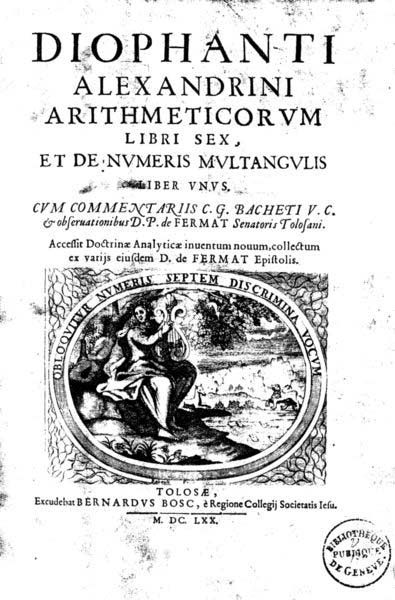 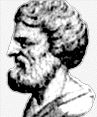 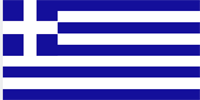 W+X+Y=22W+X+Z=20W+Y+Z=24X+Y+Z=273W+3X+3Y+3Z=31/3W4+X7+Y11+Z9=31